Osoba pověřená jednat jménem objednatele ve věcech smluvních:(dále jen „Objednatel“) azapsán v obchodním rejstříku u KS v Brně oddíl C, vložka 20402 Osoba pověřená jednat jménem zhotovitele ve věcech smluvních:(dále jen jako „Zhotovitel“)(společně také jako „Smluvní strany“ nebo jednotlivě „Smluvní strana“)Smluvní strany se dohodly, že jejich závazkový vztah ve smyslu § 2586 a násl. zákona č. 89/2012 Sb., Občanského zákoníku, v platném znění (dále jen „OZ“) se řídí tímto zákonem a na shora uvedenou veřejnou zakázku na stavební práce uzavírají dnešního dne měsíce a roku tuto smlouvu o dílo (dále jen „smlouva“).Článek 2Předmět smlouvy2.1. Zhotovitel se touto Smlouvou zavazuje provést pro Objednatele na svůj náklad a nebezpečí sjednané dílo dle čl. 2 a čl. 3. této Smlouvy a Objednatel se zavazuje dílo převzít a za provedené dílo zaplatit Zhotoviteli cenu ve výši a za podmínek sjednaných v této Smlouvě.Podkladem pro uzavření Smlouvy je nabídka Zhotovitele předložená na veřejnou zakázku malého rozsahu s názvem „Rekonstrukce části garáží na cm Jihlava - vnitřní a vnější omítky“ zadávanou mimo režim zákona č. 134/2016 Sb., o zadávání veřejných zakázek, v platném znění (dále jen „ZZVZ“).Článek 3
Předmět smlouvyPředmětem plnění dle této smlouvy je závazek zhotovitele provést na svůj náklad a nebezpečí dílo „Rekonstrukce části garáží na cm Jihlava - vnitřní a vnější omítky“ za dodržení dále sjednaných podmínek dle této smlouvy. Předmětem díla je provedení všech prací, dodávek a služeb uvedených v příloze A2 (Oceněný soupis stavebních prací, dodávek, služeb s výkazem výměr) smlouvy.Součástí předmětu plnění této smlouvy je rovněž závazek zhotovitele:pokud jde o jakost dodávaných materiálů a konstrukcí, jež bude postupně dokládána při kontrolních prohlídkách. Při předání a převzetí dokončeného díla předat objednateli veškeré doklady, atesty, prohlášení o shodě a certifikáty na použité materiály a výrobky dle zákona č. 22/1997 Sb., o technických požadavcích na výrobky a o změně a doplnění některých zákonů, v platném znění a dalších předpisů,zhotovit práce podle technologického předpisu a platných ČSN, které jsou tímto pro realizaci stavby závazné.Předmětem této smlouvy je též závazek objednatele dílo převzít a zaplatit zhotoviteli za bezvadné provedení díla dohodnutou smluvní cenu dle této smlouvy.Fakturovat bude zhotovitel pouze skutečně provedené práce v souladu s touto smlouvou.Článek 4
Čas a místo plněníZhotovitel se zavazuje řádně a včas provést dílo v těchto termínech plnění:zahájení realizace stavby: dnem předání a převzetí staveništězhotovitel se zavazuje provést dílo: do 2 měsíců od předání a převzetí staveniště.Pokud zhotovitel nezahájí realizaci díla do 15 kalendářních dnů ode dne předání a převzetí staveniště, ani v dodatečně přiměřené lhůtě stanovené objednatelem, je objednatel oprávněn odstoupit od této smlouvy.Místo plnění:Areál cestmistrovství Jihlava, Kosovská 1122/16, 586 01 Jihlava, Kraj VysočinaObjednatel je povinen přistoupit na přiměřené prodloužení lhůty plnění a na úhradu zvýšených nákladů, zejména v těchto případech:dojde-li během realizace díla ke změně rozsahu a druhu prací na žádost objednatele,nebude-li moci zhotovitel plynule pokračovat v pracích z jakéhokoliv důvodu na straně objednatele,dojde-li k opožděnému předání staveniště.Plnění díla bude prováděno podle předem navzájem odsouhlaseného harmonogramu prací. Dřívější plnění je možné.Článek 5
Cena dílaSmluvní strany se dohodly na Ceně ve výši:V ceně jsou obsaženy všechny práce, dodávky a služby nutné k řádnému splnění díla včetně případných nákladů na další přípravné práce. Cena je dohodnuta jako cena úplná, konečná a nepřekročitelná. Podrobná kalkulace ceny díla včetně jednotkových cen (oceněný soupis stavebních prací, dodávek a služeb s výkazem výměr) je uvedena v příloze A2, která tvoří nedílnou součást této smlouvy.Cena zahrnuje použití materiálů ve standardním provedení od dodavatelů vybraných zhotovitelem. Tyto materiály musí odpovídat technickým normám platným pro zhotovení díla.Celkovou a pro účely fakturace rozhodnou cenou se rozumí cena včetně DPH (viz bod 5.1 tohoto článku).Smluvní strany se dohodly, že dojde-li v průběhu plnění předmětu této smlouvy ke změně zákonné sazby DPH stanovené pro příslušné plnění vyplývající z této smlouvy, je zhotovitel od okamžiku nabytí účinnosti změny zákonné sazby DPH povinen účtovat objednateli platnou sazbu DPH. O této skutečnosti není nutné uzavírat dodatek k této smlouvě.Všechny úpravy cen musí být v souladu s obecně platnými cenovými předpisy a podléhají smluvnímu schválení obou smluvních stran. Zhotovitel odpovídá za to, že sazba DPH je stanovena v souladu s platnými právními předpisy.Pokud v průběhu realizace díla dojde z nepředvídatelných důvodů ke změně rozsahu díla, bude přesný rozsah těchto prací projednán s objednatelem a uveden ve stavebním deníku.Případné změny rozsahu díla budou realizovány na základě předchozího postupu zhotovitele dle §§ 2594 a 2627 OZ a dále v souladu s platnými Pravidly Rady Kraje Vysočina a interními předpisy objednateleKaždá změna musí být odsouhlasena objednatelem jak po stránce technické, tak i po stránce finanční. Na základě dohody obou smluvních stran bude vypracován dodatek ke smlouvě. Zhotovitel je povinen ke každé změně v množství nebo kvalitě prováděných prací, která je zapsána a odsouhlasena ve stavebním deníku, zpracovat změnový list, který je podkladem pro zpracování dodatku k této smlouvě.Článek 6
StaveništěObjednatel je povinen předat a zhotovitel převzít staveniště (nebo jeho ucelenou část) včetně volného přístupu k jednotlivým objektům tak, aby zhotovitel mohl zahájit práce a plynule v nich pokračovat, a to v termínu do 15 kalendářních dnů od účinnosti smlouvy.Krajská správa                                                                                 a údržba silnic Vysočiny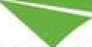 Rekonstrukce části garáží na cm Jihlava - vnitřní a vnější omítkyČlánek 7Provádění dílaZhotovitel je povinen provést dílo v souladu s touto smlouvou.Pokud bude pro řádné zhotovení díla nezbytné realizovat dopravní opatření, zajistí zhotovitel, před předložením žádosti o povolení uzavírky na příslušný silniční správní úřad, projednání objízdných tras vyvolaných dotčenou stavbou z hlediska zajištění dopravní obslužnosti Kraje Vysočina s Oddělením dopravní obslužnosti Krajského úřadu Kraje Vysočina. V případě, že v rámci projednání uzavírky u příslušného silničního správního úřadu dojde ke změně oproti projednanému Oddělením dopravní obslužnosti Krajského úřadu Kraje Vysočina, je zhotovitel povinen s Oddělením dopravní obslužnosti Krajského úřadu Kraje Vysočina změny projednat. Projednáním se rozumí písemné anebo emailové vyjádření oddělení dopravní obslužnosti k návrhu objízdných tras, které předloží zhotovitel.Objednatel je oprávněn kontrolovat provádění díla. Zjistí-li objednatel, že zhotovitel provádí dílo v rozporu se svými povinnostmi, je objednatel oprávněn stavební práce zastavit a dožadovat se toho, aby zhotovitel odstranil vady vzniklé vadným prováděním a dílo prováděl řádným způsobem.Zhotovitel je povinen upozornit objednatele bez zbytečného odkladu na nevhodnou povahu věcí převzatých od objednatele nebo pokynů daných mu objednatelem k provedení díla, jestliže zhotovitel mohl tuto nevhodnost zjistit při vynaložení odborné péče.Zjistí-li zhotovitel při provádění díla skryté překážky, týkající se věci, na níž má být provedena oprava nebo úprava, nebo místa, kde má být dílo provedeno, a tyto překážky znemožňují provedení díla dohodnutým způsobem, je zhotovitel povinen to oznámit bez zbytečného odkladu objednateli a navrhnout mu změnu díla. Do dosažení dohody o změně díla je zhotovitel oprávněn provádění díla přerušit. Nedohodnou-li se strany v přiměřené lhůtě na změně smlouvy, může kterákoli ze stran od smlouvy odstoupit.Zhotovitel je povinen vést ode dne převzetí staveniště stavební deník. Během pracovní doby musí být stavební deník trvale přístupný pro zástupce objednatele. Do deníku se zapisují všechny skutečnosti podstatné pro plnění smlouvy, zejména údaje o časovém postupu prací a jejich jakosti. Objednatel je povinen sledovat obsah deníku a k zápisům připojovat své stanovisko. Povinnost vést stavební deník končí předáním a převzetím díla, popřípadě odstraněním vad zjištěných při kontrolní prohlídce stavby.Denní záznamy budou vedeny v knize s očíslovanými listy jednak pevnými, jednak perforovanými pro dva oddělitelné průpisy. V deníku se vyznačí doklady, které se v jednom vyhotovení ukládají přímo na staveništi u stavbyvedoucího, popř. u technického dozoru.Denní záznamy čitelně zapisuje a podepisuje stavbyvedoucí popř. jeho zástupce zásadně v ten den, kdy byly potřebné záznamy provedeny, nebo kdy nastaly okolnosti, které jsou předmětem zápisu.Stavbyvedoucí je povinen předložit technickému dozoru objednatele stavební deník k podpisu, popř. vzhledem k občasnosti stavebního dozoru ho k tomu telefonicky vyzvat, pokud je v něm takový záznam, ke kterému je zapotřebí vyjádření stavebního dozoru a to nejpozději příští den a odevzdat mu první průpis. Jestliže technický dozor nesouhlasí s obsahem zápisu, vyznačí to nejpozději do 7 pracovních dnů v deníku s uvedením důvodů. Jinak se má za to, že s obsahem zápisu souhlasí.Jestliže stavbyvedoucí nesouhlasí se záznamem objednatele, je povinen k záznamu do 7 pracovních dní podat vyjádření. Jinak se má za to, že s obsahem zápisu souhlasí.Zápisy do stavebního deníku se provádějí v originále a dvou kopiích. Originály zápisů je zhotovitel povinen předat objednateli po dokončení stavby. První kopii obdrží zhotovitel a druhou kopii objednatel.Zhotovitel vyzve objednatele prokazatelně nejméně 3 pracovní dny předem k prověření kvality prací, které budou dalším postupem prací zakryty. V případě, že se na tuto výzvu objednatel bez závažných důvodů nedostaví, může zhotovitel pokračovat v provádění díla, po předchozím písemném upozornění objednatele.V případě, že zhotovitel k takovému prověření kvality objednatele nepozve, má objednatel právo žádat odkrytí zakrytých částí stavby na náklady zhotovitele, který je povinen tyto práce provést.Zhotovitel se zavazuje, že přebírá veškeré závazky vyplývající z jeho činnosti vůči zákonu č. 17/1992 Sb., o životním prostředí, v platném znění a při nakládání se všemi odpady vzniklými při realizaci díla se bude řídit příslušnými ustanoveními zákona č. 541/2020 Sb., o odpadech a ustanoveními vyhlášky č. 8/2021 Sb., o Katalogu odpadů a posuzování vlastností odpadů (Katalog odpadů) a vyhlášky č. 273/2021 Sb., o podrobnostech nakládání s odpady.Bezpečnost práce na staveništi:zhotovitel je povinen zajistit na staveništi veškerá bezpečnostní a hygienická opatření a požární ochranu staveniště i prováděného díla, a to v rozsahu a způsobem stanoveným příslušnými předpisy;zhotovitel v plné míře odpovídá za bezpečnost a ochranu zdraví všech lidí, které se s jeho vědomím zdržují na staveništi a je povinen zabezpečit jejich vybavení ochrannými pracovními pomůckami;pracovníci objednatele a technického dozoru musejí být zhotovitelem proškoleni o bezpečnosti a pohybu na staveništi,dojde-li k jakémukoliv úrazu při provádění díla nebo při činnostech souvisejících s prováděním díla, je zhotovitel povinen zabezpečit vyšetření úrazu a sepsání příslušného záznamu. Objednatel je povinen poskytnout zhotoviteli nezbytnou součinnost.zhotovitel bere na vědomí, že objednatel je oprávněn v souladu s platnou legislativou nebo nad její rámec určit pro realizaci prací koordinátora bezpečnosti a ochrany zdraví při práci na staveništi (dále jen koordinátor BOZP). Objednatel, koordinátor BOZP a zhotovitel jsou při své činnosti vázáni povinnostmi dle obecně závazných právních předpisů, zejména § 14 a násl. zákona č. 309/2006 Sb., kterým se upravují další požadavky bezpečnosti a ochrany zdraví při práci v pracovněprávních vztazích a o zajištění bezpečnosti a ochrany zdraví při činnosti nebo poskytování služeb mimo pracovněprávní vztahy (zákon o zajištění dalších podmínek bezpečnosti a ochrany zdraví při práci), v platném znění. Zhotovitel je povinen poskytnout koordinátorovi BOZP, plnou součinnost.O vyklizení staveniště smluvní strany sepíší a podepíší na závěr protokol.Článek 8
Kvalita dílaZhotovitel se zavazuje, že vlastnosti zhotoveného a předávaného díla budou ve shodě s požadavky:platných právních předpisů,této smlouvy (včetně souvisejících dokumentů souboru smluvních dohod),platných českých nebo převzatých evropských technických norem pro předmět díla.Článek 9
Předání dílaDílo bude provedeno s veškerou péčí a odborností, bude předáno kompletní a bez závad                                           v rozsahu a v termínech stanovených touto smlouvou, a to osobně odpovědnému pracovníkovi objednatele na základě předávacího protokolu.Článek 10PoddodavateléZhotovitel se zavazuje, že části předmětu plnění, které budou plněny poddodavateli, budou provedeny v souladu se všemi podmínkami smlouvy.Zhotovitel prohlašuje, že nepředá stavbu jako celek jinému zhotoviteli.Poddodavatelé, kteří se budou na provedení díla podílet, musí být objednatelem předem odsouhlaseni.Článek 11Platební a fakturační podmínkyZhotovitel po předání díla v souladu s touto smlouvou o dílo je povinen vystavit fakturu za dílo a doporučeně odeslat objednateli ve dvojím vyhotovení. Tato faktura je splatná do 30 dnů ode dne jejího doručení a povinně, v souladu s OZ a zákonem č. 235/2004 Sb., o dani z přidané hodnoty, v platném znění (dále zákon o DPH), obsahuje označení faktura a její číslo, název a sídlo zhotovitele a objednatele s jejich dalšími identifikačními údaji, označení (identifikace) smlouvy a částku k fakturaci a další údaje povinné podle uvedených právních předpisů.Zhotovitel je povinen, fakturu, doklady „Předávací protokol“ apod., označit číslem smlouvy objednatele. Objednatel může fakturu vrátit v případě, kdy obsahuje nesprávné nebo neúplné cenové a jiné údaje. Toto vrácení musí proběhnout do konce lhůty splatnosti faktury. V takovém případě vystaví zhotovitel novou fakturu s novou lhůtou splatnosti.Objednatel přijímá i elektronické faktury, a to ve formátech XML nebo PDF. V takovém případě je Zhotovitel povinen elektronickou fakturu zaslat Objednateli na email ksusv@ksusv.cz.Objednatel nebude zhotoviteli poskytovat zálohy.Úhrada za plnění dle této smlouvy bude realizována bezhotovostním převodem na účet zhotovitele, který je správcem daně (finančním úřadem) zveřejněn způsobem umožňujícím dálkový přístup ve smyslu § 98 zákona o DPH.Pokud se po dobu účinnosti této smlouvy zhotovitel stane nespolehlivým plátcem ve smyslu ustanovení § 106a zákona o DPH, smluvní strany se dohodly, že objednatel uhradí DPH za zdanitelné plnění přímo příslušnému správci daně. Objednatelem takto provedená úhrada je považována za uhrazení příslušné části smluvní ceny rovnající se výši DPH fakturované zhotovitelem.Provedení stavebních prací, uvedených v číselníku klasifikace produkce CZ-CPA kód 41 až 43, dle této smlouvy je pro objednatele uskutečňováno v rámci jeho hlavní činnosti, která nepodléhá DPH. Režim přenesené daňové povinnosti se na práce dle této smlouvy nevztahuje.Článek 12Odpovědnost za vady díla a záruka za jakostZhotovitel poskytne na dílo, které je předmětem této smlouvy, záruku v délce 60 měsíců ode dne podepsání písemného protokolu o předání a převzetí díla bez vad.Záruka spočívá v tom, že po dobu záruční lhůty bude mít dílo vlastnosti stanovené zejména projektem nebo ČSN a TKP s přihlédnutím k běžnému opotřebení a že zhotovitel bezplatně odstraní všechny vady vytknuté při reklamačním řízení.Veškeré vady na provádění díla zjištěné objednatelem budou písemně oznámeny zhotoviteli na jeho adresu ihned, nejpozději do 7 dnů od zjištění vady. Zhotovitel je povinen vady bezúplatně odstranit.Termín nastoupení k odstranění reklamačních vad v průběhu záruční doby po jejich nahlášení bude maximálně 7 dní, (dovolí-li to povětrnostní podmínky).Po dobu nástupu a odstranění reklamovaných vad se pozastavuje běh záruční doby.Zhotovitel neručí za škody vzniklé na provedeném díle v důsledku prací, které neprováděl.Článek 13
Smluvní pokutyZhotovitel je povinen zaplatit objednateli smluvní pokutu za prodlení s termínem dokončení plnění ve výši 0,2 % z celkového finančního objemu plnění za každý i započatý den prodlení.Zhotovitel je povinen zaplatit objednateli smluvní pokutu za prodlení s termínem odstranění vad ve výši 500,-- Kč bez DPH za každý i započatý den prodlení.Objednatel je povinen zaplatit zhotoviteli smluvní pokutu ve výši 0,2 % z fakturované částky za každý i započatý den prodlení se zaplacením faktury.Uhrazením smluvní pokuty není dotčeno právo na náhradu škody.Strana povinná k uhrazení smluvní pokuty je povinna uhradit vyúčtované sankce nejpozději do 15 dnů ode dne obdržení příslušného vyúčtování.Článek 14Pojištění zhotoviteleZhotovitel prohlašuje, že po dobu plnění díla má sjednáno pojištění, jehož předmětem je pojištění odpovědnosti za škodu jím způsobenou třetí osobě ve výši minimálně nabídkové ceny za dílo v Kč včetně DPH a možným rizikům ve vztahu k charakteru stavby a jejímu okolí. Pojištění kryje škody na věcech a na zdraví:způsobené provozní činností,způsobené vadným výrobkem,vzniklé v souvislosti s poskytovanými službamivzniklé v souvislosti s vlastnictvím nemovitostívzniklé na věcech zaměstnanců.Zhotovitel prohlašuje, že po dobu plnění díla má sjednáno pojištění pro případ své odpovědnosti za škodu při pracovním úrazu nebo nemocí z povolání svých pracovníků.Článek 15Další ujednáníPřerušení postupu prací z pokynu objednatele, případně vinou objednatele, bude mít za následek posun termínu plnění o dobu přerušení.Zhotovitel se uzavřením smlouvy současně zavazuje spolupůsobit jako osoba povinná při výkonu finanční kontroly v souladu s ustanovením § 2 písm. e) zákona č. 320/2001 Sb., o finanční kontrole ve veřejné správě a o změně některých zákonů (zákon o finančníkontrole).Obě smluvní strany se dohodly, že v případě jakékoliv změny rozsahu v plnění dochází automaticky k zániku platnosti sjednané lhůty (lhůt) plnění. Na základě navržených změn dojde k nové dohodě o termínu plnění a platebních podmínkách písemným dodatkem ke smlouvě. V případě, že k dohodě nedojde, má právo objednatel od této smlouvy odstoupit.Objednatel má nárok na uplatnění náhrady škody v případě, že zhotovitel dílo řádně nedokončí. Náhrada škody bude vypočítána tak, že objednatel provede nové zadávací řízení na nového zhotovitele, který dokončí rozestavěné dílo. Pro tyto účely budou předmětem veřejné zakázky ty části díla, které nebyly zhotovitelem doposud realizovány.Objednatel porovná (případně může porovnání provést třetí osoba zmocněná objednatelem) cenovou nabídku zhotovitele a cenovou nabídku nového zhotovitele (uchazeče, jehož nabídka bude v novém zadávacím řízení vybrána jako nejvýhodnější) a částka, o kterou případně přesáhne nová cenová nabídka cenovou nabídku zhotovitele, bude společně s náklady spojenými s realizací nového zadávacího řízení vyčíslením škody, která byla objednateli způsobena. Dnem uplatnění náhrady škody, a tím i dnem splatnosti, je den doručení vyčíslení způsobené škody zhotoviteli. Objednatel je oprávněn splatnou škodu započíst oproti splatným pohledávkám zhotovitele u objednatele, s čímž zhotovitel vyslovuje souhlas. Objednatel je povinen zaslat zhotoviteli písemné sdělení o vzájemném započtení splatných pohledávek.Objednatel má právo vypovědět tuto smlouvu v případě, že v souvislosti s plněním účelu této smlouvy dojde ke spáchání trestného činu. Výpovědní lhůta činí 3 dny a začíná běžet dnem následujícím po dni, kdy bylo písemné vyhotovení výpovědi doručeno zhotoviteli.Zhotovitel se zavazuje v rámci plnění této smlouvy nerealizovat ani přímý ani nepřímý nákup či dovoz zboží uvedeného v Nařízení Rady (EU) č. 833/2014 o omezujících opatřeních vzhledem k činnostem Ruska destabilizujícím situaci na Ukrajině, ve znění novely Nařízením Rady (EU) č. 2022/576.Zhotovitel se zavazuje v rámci plnění této smlouvy nevyužívat v rozsahu vyšším než 10% ceny poddodavatele, který je:fyzickou či právnickou osobou nebo subjektem či orgánem se sídlem v Rusku,právnickou osobou, subjektem nebo orgánem, který je z více než 50 % přímo či nepřímo vlastněn některým ze subjektů uvedených v písmeni a) tohoto odstavce, nebofyzickou nebo právnickou osobou, subjektem nebo orgánem, který jedná jménem nebo na pokyn některého ze subjektů uvedených v písmeni a) nebo b) tohoto odstavce.Dojde-li ze strany zhotovitele k porušení ustanovení dle odst. 15.7. a 15.8. má objednatel právo od smlouvy odstoupit.Článek 16Platnost a účinnost smlouvyTato smlouva o dílo je vyhotovena v elektronické podobě, přičemž obě smluvní strany obdrží její elektronický originál.Smlouva je platná dnem připojení platného uznávaného elektronického podpisu dle zákona č. 297/2016 Sb., o službách vytvářejících důvěru pro elektronické transakce, ve znění pozdějších předpisů, do této smlouvy a jejích jednotlivých příloh, nejsou-li součástí jediného elektronického dokumentu (tj. do všech samostatných souborů tvořících v souhrnu Smlouvu), a to oběma smluvními stranami.Tato smlouva nabývá účinnosti dnem uveřejnění v informačním systému veřejné správy - Registru smluv.Krajská správa                                                                            a údržba silnic VysočinyRekonstrukce části garáží na cm Jihlava - vnitřní a vnější omítkyČlánek 17Závěrečná ujednáníZhotovitel se zavazuje, že nebude plnění předmětu díla, tak jak je definováno touto Smlouvou, realizovat v rozporu se zásadami sociální odpovědnosti, environmentální odpovědnosti a inovací ve smyslu zákona č. 134//2016 Sb., o zadávání veřejných zakázek v aktuálním znění. V rámci plnění předmětu díla se tedy bude Zhotovitel v rámci svých reálných možností chovat tak, aby zohledňoval zachování rovných pracovních příležitostí, sociálního začleňování, důstojných pracovních podmínek a případně dalších sociálně relevantních hledisek, dále minimálního dopadu na životní prostředí, trvale udržitelného rozvoje, životní prostřední nezatěžujícího životního cyklu a případně dalších environmentálních hledisek a současně alternativy implementace nového nebo značně zlepšeného produktu, služby nebo postupu. Zhotovitel prohlašuje, že si je vědom skutečnosti, že Objednatel zadal veřejnou zakázku v souladu se zásadami sociálně odpovědného zadávání veřejných zakázek, z tohoto důvodu se Zhotovitel zavazuje po celou dobu trvání Smlouvy zajistit důstojné pracovní podmínky a bezpečnost práce, dodržovat veškeré právní předpisy, zejména pak zákon č. 262/2006 Sb., zákoník práce, ve znění pozdějších předpisů (odměňování, pracovní doba, doba odpočinku mezi směnami, placené přesčasy) a zákon č. 435/2004 Sb., o zaměstnanosti, ve znění pozdějších předpisů, a to vůči všem osobám, které se na plnění Smlouvy podílejí a bez ohledu na to, zda bude Dílo prováděno Zhotovitelem či jeho poddodavatelem. Zhotovitel je povinen po dobu trvání Smlouvy, na vyžádání Objednatele, předložit čestné prohlášení, v němž uvede jmenný seznam všech svých zaměstnanců, agenturních zaměstnanců, živnostníků a dalších osob, které realizovaly Dílo v uplynulém období. V čestném prohlášení musí být uvedeno, že všechny osoby v seznamu uvedené jsou vedeny v příslušných registrech, zejména živnostenském rejstříku, registru pojištěnců České správy sociálního zabezpečení a mají příslušná povolení k pobytu v České republice a k výkonu pracovní činnosti. Dále zde bude uvedeno, že všechny tyto osoby byly proškoleny z problematiky bezpečnosti a ochrany zdraví při práci a že jsou vybaveny osobními ochrannými pracovními prostředky dle účinné právní úpravy. Zároveň je zhotovitel, na vyžádání Objednatele, povinen předložit čestné prohlášení o včasném a úplném plnění veškerých svých závazků vůči poddodavatelům, jejichž prostřednictvím Dílo realizuje. Zhotovitel bere na vědomí, že tato prohlášení je Objednatel oprávněn poskytnout příslušným orgánům veřejné moci České republiky. Objednatel je oprávněn průběžně kontrolovat dodržování povinností Zhotovitele, a to i přímo u pracovníků vykonávajících Dílo, přičemž Zhotovitel je povinen tuto kontrolu umožnit, strpět a poskytnout Objednateli veškerou nezbytnou součinnost k jejímu provedení.Tato smlouva podléhá zveřejnění dle zákona č. 340/2015 Sb. o zvláštních podmínkách účinnosti některých smluv, uveřejňování těchto smluv a o registru smluv (zákon o registru smluv), v platném a účinném znění.Zhotovitel souhlasí se zveřejněním případných informací o této smlouvě dle zákona č. 106/1999 Sb. o svobodném přístupu k informacím, v jeho platném znění, či se zveřejněním smlouvy v souladu s povinnostmi objednatele za podmínek vyplývajících z příslušných právních předpisů, zejména souhlasí se zveřejněním smlouvy včetně všech jejich změn a dodatků, výše skutečně uhrazené ceny na základě smlouvy a dalších údajů na profilu objednatele a v registru smluv dle zákona o registru smluv. Smlouvu bude dle vůle smluvních stran na profilu zadavatele a v registru smluv v souladu s příslušnými právními předpisy, zejména ve lhůtách stanovených příslušnými právními předpisy, zveřejňovat objednatel.Smluvní strany se dohodly, že případné spory vzniklé z této smlouvy budou přednostně řešit smírnou cestou.Zhotovitel není oprávněn postoupit jakékoliv pohledávky za objednatelem vzniklé z této smlouvy či v souvislosti s touto smlouvou na třetí osobu bez předchozího písemného souhlasu objednatele.Změny a doplňky této smlouvy lze provádět pouze vzestupně číslovanými, písemnými, oběmasmluvními stranami podepsanými dodatky, které se stanou nedílnou součástí této smlouvy.V ostatním se řídí práva a povinnosti smluvních stran ustanoveními OZ.Obě smluvní strany potvrzují autentičnost této smlouvy a prohlašují, že si smlouvu přečetly, s jejím obsahem souhlasí, že smlouva byla sepsána na základě pravdivých údajů, z jejich pravé a svobodné vůle a nebyla uzavřena v tísni za jednostranně nevýhodných podmínek.Nedílnou součástí smlouvy jsou následující přílohy:Příloha A1 - Údaje, které jsou součástí ujednání a nebudou zveřejněny v Registru smluvPříloha A2 - Oceněný soupis stavebních prací, dodávek a služebNA DŮKAZ SVÉHO SOUHLASU S OBSAHEM TÉTO SMLOUVY K NÍ SMLUVNÍ STRANY PŘIPOJILY SVÉ UZNÁVANÉ ELEKTRONICKÉ PODPISY DLE ZÁKONA Č. 297/2016 SB., O SLUŽBÁCH VYTVÁŘEJÍCÍCH DŮVĚRU PRO ELEKTRONICKÉ TRANSAKCE, VE ZNĚNÍ POZDĚJŠÍCH PŘEDPISŮ.Krajská správa            a údržba silnic Vysočiny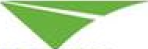 Rekonstrukce části garáží na cm Jihlava - vnitřní a vnější omítkyPříloha A1Údaje, které jsou součástí ujednání a nebudou zveřejněny v Registru smluv:Objednatel:Krajská správa a údržba silnic Vysočiny, příspěvková organizaceČíslo účtu:Osoby pověřené jednat jménem objednatele ve věcechTechnických:	, tel:	email:	@ksusv.czTechnický dozor a koordinátor BOZP bude upřesněn do předání staveniště.Zhotovitel:K.A.D.A. s.r.o.Číslo účtu:Osoby pověřené jednat jménem zhotovitele ve věcech technickýchStavbyvedoucí:	, tel.:	; email:	@binijihlava.czREKAPITULACE STAVBYCC-CZ:Datum: 13.3.2024IČ:DIČ:IČ: 63475723DIČ:IČ:DIČ:IČ:DIČ:ZpracovatelDatum a podpis:RazítkoDatum a podpis:RazítkoObjednavatelDatum a podpis:RazítkoDatum a podpis:RazítkoREKAPITULACE OBJEKTŮ STAVBY A SOUPISŮ PRACÍKód:IMPORTStavba: Stavební_úpravy_stávajících_garáží_v_areálu_KSÚSV_Jihlava_FINÁLEMísto:13.3.2024Zadavatel:Zhotovitel: K.A.D.A. s.r.o.Datum:Projektant:Zpracovatel:KRYCÍ LIST SOUPISU PRACÍStavba:Stavební_úpravy_stávajících_garáží_v_areálu_KSÚSV_Jihlava_FINÁLEObjekt:01 - venkovní úpravyPoznámka:ZpracovatelREKAPITULACE ČLENĚNÍ SOUPISU PRACÍStavba:Stavební_úpravy_stávajících_garáží_v_areálu_KSÚSV_Jihlava_FINÁLEObjekt:01 - venkovní úpravyNáklady ze soupisu pracíHSV - Práce a dodávky HSV 159 656,16Stavba:Stavební_úpravy_stávajících_garáží_v_areálu_KSÚSV_Jihlava_FINÁLE Objekt:01 - venkovní úpravyMísto:Zadavatel:Zhotovitel:Náklady soupisu celkemD HSV Práce a dodávky HSV 159 656,16D 6 Úpravy povrchů, podlahy a osazování výplní 0,00D 62 Úprava povrchů vnějších 149 114,50D 64 Osazování výplní otvorů 1 617,35D 9 Ostatní konstrukce a práce, bourání0,00D 94 Lešení a stavební výtahy 7 790,28D 998 Přesun hmot 1 134,03D PSV	Práce a dodávky PSVD 741 Elektroinstalace - silnoproud 10 591,57D 764 Konstrukce klempířské 25 352,26Stavba:Stavební_úpravy_stávajících_garáží_v_areálu_KSÚSV_Jihlava_FINÁLEObjekt:02 - vnitřní úpravyPoznámka:ZpracovatelREKAPITULACE ČLENĚNÍ SOUPISU PRACÍStavba:Stavební_úpravy_stávajících_garáží_v_areálu_KSÚSV_Jihlava_FINÁLEObjekt:02 - vnitřní úpravyStavba:Stavební_úpravy_stávajících_garáží_v_areálu_KSÚSV_Jihlava_FINÁLE Objekt:02 - vnitřní úpravyMísto:Zadavatel:Zhotovitel:Náklady soupisu celkemD HSV	Práce a dodávky HSVD 3 Svislé a kompletní konstrukce 4 410,90D6Úpravy povrchů, podlahy a osazování výplní0,00D 61 Úprava povrchů vnitřních 141 421,06D 63 Podlahy a podlahové konstrukce 3 119,47D 64 Osazování výplní otvorů 1 737,85D 9 Ostatní konstrukce a práce, bourání0,00D 94 Lešení a stavební výtahy21 727,31D 95 Různé dokončovací konstrukce a práce pozemních staveb 34 321,15D 998 Přesun hmot 10 351,09D PSV	Práce a dodávky PSVD 784	Dokončovací práce - malby a tapety	27 480,17Stavba:Stavební_úpravy_stávajících_garáží_v_areálu_KSÚSV_Jihlava_FINÁLEObjekt:VON - vedlejší a ostatní ...Poznámka:ZpracovatelREKAPITULACE ČLENĚNÍ SOUPISU PRACÍStavba:Stavební_úpravy_stávajících_garáží_v_areálu_KSÚSV_Jihlava_FINÁLEObjekt:VON - vedlejší a ostatní ...Stavba:Stavební_úpravy_stávajících_garáží_v_areálu_KSÚSV_Jihlava_FINÁLEObjekt:VON - vedlejší a ostatní ...Datum: 13.3.2024Projektant:Zpracovatel:S M L O U V A O D Í L OČlánek 1 Smluvní stranyObjednatel:Krajská správa a údržba silnic Vysočiny, příspěvková organizacese sídlem:Kosovská 1122/16, 586 01 Jihlavazastoupený:Ing. Radovanem Necidem, ředitelem organizaceIČO:00090450DIČ:CZ00090450Zřizovatel:Kraj VysočinaZhotovitel:K.A.D.A. s.r.o.se sídlem:Prusinovského 48, 664 42 Modřicezastoupený:Petrem Vimrem, jednatelem společnostiIČO:63475723DIČ:CZ63475723Cena díla celkem bez DPH446 168,99KčDPH 21 %93 695,49KčCena díla celkem vč. DPH539 864,48KčKód:IMPORTStavba:Stavební_úpravy_stávajících_garáží_v_areálu_KSÚSV_Jihlava_FINÁLECena bez DPHCena bez DPHCena bez DPHCena bez DPH446 168,99DPH základní sníženáSazba daně21,00%12,00%Základ daně446 168,990,00Základ daně446 168,990,00Výše daně93 695,490,00Cena s DPHvCZK539 864,48KódPopisCena bez DPH [CZK]Cena s DPH [CZK]Náklady z rozpočtůNáklady z rozpočtů446 168,99539 864,4801venkovní úpravy195 599,99236 675,9902vnitřní úpravy244 569,00295 928,49VONvedlejší a ostatní ...6 000,007 260,00KSO:CC-CZ:Místo:Datum: 13.3.2024Zadavatel:IČ:DIČ:Zhotovitel:IČ:DIČ:Projektant:IČ:DIČ:Zpracovatel:IČ:DIČ:Cena bez DPH195 599,99Základ daněSazba daněVýše daněDPH základní195 599,9921,00%41 076,00snížená0,0012,00%0,00Cena s DPHvCZK236 675,99Místo:Datum: 13.3.2024Zadavatel:Projektant:Zhotovitel:Zpracovatel:Kód dílu - PopisCena celkem [CZK]6 -pravy povrchů, podlahy a osazování výplní0,0062 -Úprava povrchů vnějších149 114,5064 -Osazování výplní otvorů1 617,359 - Ostatní konstrukce a práce, bourání9 - Ostatní konstrukce a práce, bourání0,0094 -Lešení a stavební výtahy7 790,28998- Přesun hmot1 134,03PSVPráce a dodávky PSV35 943,83741- Elektroinstalace - silnoproud10 591,57764- Konstrukce klempířské25 352,261K622142001Potažení vnějších ploch pletivem v ploše nebo pruzích, na plném podkladu sklovláknitým vtlačením do tmelu stěnm2195,680216,1942 304,062K622531022Omítka tenkovrstvá silikonová vnějších ploch probarvená bez penetrace zatíraná (škrábaná), zrnitost 2,0 mm stěnm2195,680380,5674 467,983K622131121Podkladní a spojovací vrstva vnějších omítaných ploch penetrace nanášená ručně stěnm2195,68046,329 063,904K622135001Vyrovnání nerovností podkladu vnějších omítaných ploch maltou, tloušťky do 10 mm, výplň spár vápenocementovou stěnm265,227260,7217 005,985K629135101Vyrovnávací vrstva z cementové malty pod klempířskými prvky šířky do 150 mmm21,70046,561 010,356K612135101Hrubá výplň rýh maltou jakékoli šířky rýhy ve stěnáchm29,940455,054 523,207K629991011Zakrytí vnějších ploch před znečištěním včetně pozdějšího odkrytí výplní otvorů a svislých ploch fólií přilepenou lepící páskoum222,26033,20739,038K644941112Montáž průvětrníků nebo mřížek odvětrávacích velikosti přes 150 x 200 do 300 x 300 mmkus5,00076,51382,559M55341422průvětrník bez klapek se sítí 300x300mmkus5,000246,961 234,8010K94121 R_001Montáž, příplatek za první a každý další den použití, demontáž - lešení řadového rámového lehkého pracovního s podlahami s provozním ( zatížením tř. 3 do 200 kg/m2 šířky tř. SW06 přes 0,6 do 1,0 m, výšky do 10 m ( dobu použití lešení vyjádří dodavatel v jednotkové ceně cenové nabídky )m2120,00049,155 898,0011K94121 R_002Podložení lešení na střešní konstrukce textilií a fošnami, zřízení a odstranění ( způsob provedení bude upřesněn )m38,50049,151 892,2812K998011001Přesun hmot pro budovy občanské výstavby, bydlení, výrobu a služby s nosnou svislou konstrukcí zděnou z cihel, tvárnic nebo kamene vodorovná dopravní vzdálenost do 100 m pro budovy výšky do 6 mt3,519322,261 134,0313K741 R_001Doplnění a úprava svislých svodů hromosvodu,m14,000564,867 908,04kotvení, revizePČ Typ	Kód	Popis	MJ	Množství	J.cena [CZK]	Cena celkem [CZK]PČ Typ	Kód	Popis	MJ	Množství	J.cena [CZK]	Cena celkem [CZK]PČ Typ	Kód	Popis	MJ	Množství	J.cena [CZK]	Cena celkem [CZK]PČ Typ	Kód	Popis	MJ	Množství	J.cena [CZK]	Cena celkem [CZK]PČ Typ	Kód	Popis	MJ	Množství	J.cena [CZK]	Cena celkem [CZK]PČ Typ	Kód	Popis	MJ	Množství	J.cena [CZK]	Cena celkem [CZK]PČ Typ	Kód	Popis	MJ	Množství	J.cena [CZK]	Cena celkem [CZK]PČ Typ	Kód	Popis	MJ	Množství	J.cena [CZK]	Cena celkem [CZK]14K998741201Přesun hmot pro silnoproud stanovený procentní sazbou (%) z ceny vodorovná dopravní vzdálenost do 50 m v objektech výšky do 6 m%8 498,0000,322 683,5315K764004803Demontáž klempířských konstrukcí žlabu podokapního k dalšímu použitím54,000106,885 771,5216K764004863Demontáž klempířských konstrukcí svodu k dalšímu použitím10,000135,221 352,2017K764501103Montáž žlabu podokapního půlkruhového žlabum54,000155,468 394,8418K764508131Montáž svodu kruhového, průměru svodum10,000136,031 360,3019K764216603Oplechování parapetů z pozinkovaného plechu s povrchovou úpravou rovných mechanicky kotvené, bez rohů rš 250 mmm21,700310,936 747,1820K998764201Přesun hmot pro konstrukce klempířské stanovený procentní sazbou (%) z ceny vodorovná dopravní vzdálenost do 50 m v objektech výšky do 6 m%2 538,0000,681 726,22KSO:CC-CZ:Místo:Datum: 13.3.2024Zadavatel:IČ:DIČ:Zhotovitel:IČ:DIČ:Projektant:IČ:DIČ:Zpracovatel:IČ:DIČ:Cena bez DPH244 569,00Základ daněSazba daněVýše daněDPH základní244 569,0021,00%51 359,49snížená0,0012,00%0,00Cena s DPHvCZK295 928,49Místo:Datum: 13.3.2024Zadavatel:Projektant:Zhotovitel:Zpracovatel:Kód dílu - PopisCena celkem [CZK]Náklady ze soupisu prací244 569,00HSV - Práce a dodávky HSV217 088,833 - Svislé a kompletní konstrukce4 410,906 - Úpravy povrchů, podlahy a osazování výplní0,0061 - Úprava povrchů vnitřních141 421,0663 - Podlahy a podlahové konstrukce3 119,4764 - Osazování výplní otvorů1 737,859 - Ostatní konstrukce a práce, bourání0,0094 - Lešení a stavební výtahy21 727,3195 - Různé dokončovací konstrukce a práce pozemních staveb34 321,15998 - Přesun hmot10 351,09PSV - Práce a dodávky PSV27 480,17784 - Dokončovací práce - malby a tapety27 480,171K311272211Zdivo z pórobetonových tvárnic na tenké maltové lože, tl. zdiva 300 mm pevnost tvárnic do P2, objemová hmotnost do 450 kg/m3 hladkýchm23,0001 470,304 410,902K612135001Vyrovnání nerovností podkladu vnitřních omítaných ploch maltou, tloušťky do 10 mm, výplň spár vápenocementovou stěnm281,446300,1524 446,023K612135101Hrubá výplň rýh maltou jakékoli šířky rýhy ve stěnáchm211,250488,945 500,584K612142001Potažení vnitřních ploch pletivem v ploše nebo pruzích, na plném podkladu sklovláknitým vtlačením do tmelu stěnm2244,338243,6059 520,745K612321131Potažení vnitřních ploch vápenocementovým štukem tloušťky do 3 mm svislých konstrukcí stěnm2244,338148,7736 350,166K612321111Omítka vápenocementová vnitřních ploch nanášená ručně jednovrstvá, tloušťky do 10 mm hrubá zatřená svislých konstrukcí stěnm269,516224,4615 603,567K632450123Potěr cementový vyrovnávací ze suchých směsí v pásu o průměrné (střední) tl. přes 30 do 40 mmm25,400577,683 119,478K644941112Montáž průvětrníků nebo mřížek odvětrávacích velikosti přes 150 x 200 do 300 x 300 mmkus5,00082,22411,109M55341422průvětrník bez klapek se sítí 300x300mmkus5,000265,351 326,75Montáž, příplatek za první a každý další den použití, demontáž - lešení řadového rámového lehkého10K94121 R_001pracovního s podlahami s provozním ( zatížením tř. 3 do 200 kg/m2 šířky tř. SW06 přes 0,6 do 1,0 m, výšky do 10 m ( dobu použití lešení vyjádří dodavatel v jednotkové ceně cenové nabídky )m2304,56071,3421 727,3111K952901411Vyčištění budov nebo objektů před předáním do užívání ostatních objektů (např. kanálů, zásobníků, kůlen apod.) jakékoliv výšky podlažím2417,78656,1223 446,1512K95 R_001Přikotvení ocelových sloupů ke zdivu - 3 x ocelová pásovina 50x5 dl.1,00 m ( oboustranně ) vč.základního antikorozního nátěru - spojení závitovou tyčí - vysekání drážek pro osazení pásovin - provrtání pro spojení závitovou tyčí - zaplenování sloupů a osazených pásovinkus5,0002 175,0010 875,0013K998017001Přesun hmot pro budovy občanské výstavby, bydlení, výrobu a služby s omezením mechanizace vodorovná dopravní vzdálenost do 100 m pro budovy s jakoukoliv nosnou konstrukcí výšky do 6 mt6,2621 653,0010 351,0914K784171111Zakrytí nemalovaných ploch (materiál ve specifikaci) včetně pozdějšího odkrytí svislých ploch např. stěn, oken, dveří v místnostech výšky do 3,80m295,4507,10677,7015M58124844fólie pro malířské potřeby zakrývací tl 25p 4x5mm2104,9952,93307,6416K784211103Malby z malířských směsí oděruvzdorných za mokra dvojnásobné, bílé za mokra oděruvzdorné výborně v místnostech výšky přes 3,80 do 5,00 mm2310,13585,4326 494,83KSO:CC-CZ:Místo:Datum: 13.3.2024Zadavatel:IČ:DIČ:Zhotovitel:IČ:DIČ:Projektant:IČ:DIČ:Zpracovatel:IČ:DIČ:Cena bez DPH6 000,00Základ daněSazba daněVýše daněDPH základní6 000,0021,00%1 260,00snížená0,0012,00%0,00Cena s DPHvCZK7 260,00Místo:Datum:	13.3.2024Zadavatel:Projektant:Zhotovitel:Zpracovatel:Kód dílu - PopisCena celkem [CZK]Náklady ze soupisu prací6 000,00VRN - Vedlejší rozpočtové náklady6 000,00O02 - Vedlejší náklady5 000,00OST - Ostatní1 000,00PČ TypPČ TypKódPopisMJMnožstvíJ.cena [CZK]Cena celkem [CZK]Náklady soupisu celkemNáklady soupisu celkemNáklady soupisu celkemNáklady soupisu celkem6 000,00DVRNVedlejší rozpočtové náklady6 000,00DO02Vedlejší náklady5 000,001KR20001zařízení staveniště - zřízení a odstraněníkpl1,0005 000,005 000,00DOSTOstatní1 000,002KR100073zpracování a předložení harmonogramůkpl1,0001 000,001 000,00